РОССИЙСКАЯ ФЕДЕРАЦИЯОрловская область, Ливенский районМуниципальное бюджетное общеобразовательное учреждение«Калининская основная общеобразовательная школаим. Н.Н. Поликарпова»          С. Калинино      В рамках проведения областной акции  по  профилактике  подростковой преступности и преступлений, совершаемых в отношении несовершеннолетних  «Подросток под защитой закона», на основании приказа Управление  образования администрации Ливенского района Орловской области № 124 А от 17 июня 2016 года, в  соответствии с планом   в период с 10   июня по 15 октября  2016 года, провести мероприятия, целью которых является преодоление правовой безграмотности среди подростков, формирование мотивации к ведению здорового образа жизни, занятию спортом.ПРИКАЗЫВАЮ:1.Обеспечить участие обучающихся и воспитанников в мероприятиях областной акции по профилактике подростковой преступности и преступлений, совершаемых в отношении несовершеннолетних, «Подросток под защитой закона» в период с  10 июня  по  15 октября .;2.Включить в план работы школы проведение мероприятий областной акции по профилактике подростковой преступности и преступлений, совершаемых в отношении несовершеннолетних, «Подросток под защитой закона» с привлечением специалистов УФСКН России по Орловской  области, учреждений здравоохранения (приложение);3.Разместить информацию  о проведении профилактической акции «Подросток под защитой закона»  на официальном сайте  образовательной организации;4.Направить в управление образования информацию об итогах проведения  областной акции по профилактике подростковой преступности и преступлений, совершаемых в отношении несовершеннолетних, «Подросток под защитой закона»  в срок до 30 сентября  2016 года.5.  Контроль за исполнением настоящего приказа оставляю за собой.Директор школы:                                А.В. Флат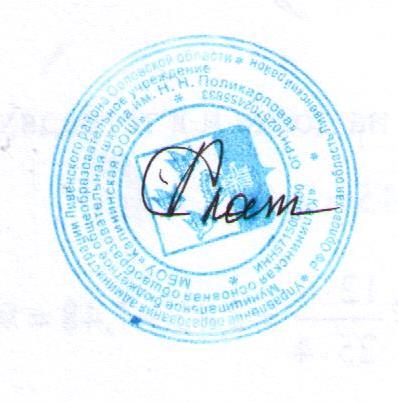 ПЛАНпо проведению акции по профилактике подростковой преступности и преступлений, совершаемых в отношении несовершеннолетних «Подросток под защитой закона» (10 июня – 15 октября  )Юридический адрес: 303812, Орловская область, Ливенский  район, с. Калинино, ул. Набережная , д. 9Почтовый адрес:   303812, Орловская область, Ливенский  район, с. с. Калинино, ул. Набережная , д. 9ОКПО 49714225   ОГРН 1025702455833    ИНН / КПП 5715003400 /   571501001ПРИКАЗот17 июня 2016г. №49/1О проведении областной акции по профилактике подростковой преступности и преступлений «Подросток под защитой закона»№ п/пСодержание мероприятияСроки1. Мероприятия, направленные на профилактику распространения наркомании в молодежной среде1. Мероприятия, направленные на профилактику распространения наркомании в молодежной среде1. Мероприятия, направленные на профилактику распространения наркомании в молодежной среде1.Организовать проведение на территории МБОУ «Калининская ООШ» Ливенского района оперативно-профилактической операции «Без наркотиков», в целях активизации работы по предупреждению распространения наркомании, токсикомании и алкоголизма среди несовершеннолетнихс 11.07.2016по 21.07.20162.Проведение Дней профилактики в МБОУ «Калининская ООШ»  Ливенского районас 01.09.2016по 10.09.2016   3.Организовать выявление подростков, склонных к злоупотреблению психоактивными веществами, и оказание им лечебно-профилактической помощивесь период4.Организация индивидуальной профилактической работы в рамках исполнения Федерального закона от 24 июня 1999 года № 120-ФЗ «Об основах системы профилактики безнадзорности и правонарушений несовершеннолетних», с семьями и несовершеннолетними лицами, находящимися на иждивении граждан, потребляющих наркотические средства и психотропные вещества и привлечённых правоохранительными органами региона к административной ответственности по указанным фактамвесь период2.Мероприятия, направленные на формирование здорового образа жизни, занятие физической культурой и спортом, патриотическое воспитание2.Мероприятия, направленные на формирование здорового образа жизни, занятие физической культурой и спортом, патриотическое воспитание2.Мероприятия, направленные на формирование здорового образа жизни, занятие физической культурой и спортом, патриотическое воспитание1.Молодёжный слёт старшеклассников «Уголок России – отчий дом»17.06.20162.Кубок Ливенского района по футболу среди школьников под девизом «Мы выбираем спорт»с 16.09.20163.Участие в рейдах по местам массового отдыха, согласно графику операции «Подросток»весь период 4.Осенний легкоатлетический кросс среди школьников23.09.20165.День России: «Что может быть лучше России моей»- тематическая программа «С чего начинается Родина»- конкурс рисунков «Моя семья, мой дом  и я»10.06.2016 г.3. Мероприятия, направленные на профилактику подростковой преступности и семейного неблагополучия3. Мероприятия, направленные на профилактику подростковой преступности и семейного неблагополучия3. Мероприятия, направленные на профилактику подростковой преступности и семейного неблагополучия1.Организовать проведение комплекса профилактических мероприятий, направленных на оказание помощи в трудовом и бытовом устройстве несовершеннолетних, а также родителей, не исполняющих обязанности по воспитанию и содержанию детей, находящихся в социально опасном положении, состоящих на различных видах профилактического учетавесь период2. Организовать на территории МБОУ «Калининская ООШ»  Ливенского района в ночное время совместных рейдов, в том числе в рамках работы «социальных патрулей», по выявлению несовершеннолетних, находящихся в общественных местах без сопровождения родителей, иных законных представителейПериод проведения мероприятий3. Организовать проведение рейдов «социального патруля» по семьям, находящимся в трудной жизненной ситуации, и оказания помощи родителям в воспитании детейВесь период4.Организовать проведение рейдов по семьям, находящимся в социально опасном положении, посещение семей на дому с целью проверки режима дня проживающих в них несовершеннолетних, условий их жизни, а также подготовки к новому учебному годуВесь период5. Провести обновление списка подростков, состоящих на внутришкольных учетах МБОУ «Калининская ООШ» Ливенского района, проинформировать о таких несовершеннолетних органы системы профилактики, КДН и ЗП при администрации Ливенского района, организовать с ними проведение профилактической работыВесь период6.В период летней оздоровительной кампании, в начале учебного года организовать проведение лекториев, круглых столов, бесед с несовершеннолетними в летних оздоровительных лагерях МБОУ «Калининская ООШ»  Ливенского района на тему «Подросток под защитой закона»Весь период7. Проведение в, МБОУ «Калининская ООШ» Ливенского района мероприятий, направленных на:1) выявление негативных привычек подростков: изучение взаимоотношений подростков с педагогами, в семье и со сверстниками; организацию сотрудничества с КДН и ЗП при администрации Ливенского района, ОПДН ОУУП и ПДН МО МВД России «Ливенский»;2) организацию просветительской работы по: формированию представлений об адекватном поведении, о личности, несклонной к правонарушениям; формированию и развитию личности гражданина, способного противостоять вредным привычкам; овладению школьниками знаний о здоровом образе жизни; привитию навыков ответственного отношения к своему здоровью и здоровью окружающих;3) формирование здорового образа жизни и профилактику употребления наркотических веществ: проведение классных часов, бесед, круглых столов, диспутов, тренингов, недель правовых знаний по профилактике вредных привычек и употребления ПАВ, по ведению ЗОЖ, по профилактике преступлений и правонарушений с приглашением специалистов (медиков, психолога, нарколога); проведение интернет-уроков антинаркотической направленности с использованием материалов Интернет-сайта Ливенского межрайонного отдела Управления ФСКН России по Орловской области; организация вынесенных приемов специалистов БУЗ ОО «Ливенская ЦРБ», ОНД и ПР по г. Ливны и Ливенскому району; оформление информационных стендов, уголков для обучающихся; распространение листовок, бюллетеней, памяток среди обучающихся; организация родительского всеобуча4) информирование родителей о профилактике немедицинского потребления наркотических и психоактивных средств; проведение на закрепленных территориях рейдов «родительских патрулей»Весь период8.Размещение на сайтах образовательных учреждений Ливенского района материалов по профилактике правонарушений и преступлений несовершеннолетнихвесь период9.Обеспечить разработку и распространение в МБОУ «Калининская ООШ» Ливенского района брошюры профилактической направленности для родителей с 01.09.2016по 10.09.201610.Организовать проведение профилактических мероприятий «Внимание: дети!», направленных на восстановление у детей навыков безопасного поведения на улицах и дорогах, улучшение адаптации подростков к транспортной среде в местах жительства и учебыавгуст-10.09.201611.В целях профилактики правонарушений, совершаемых несовершеннолетними, принятия мер по возвращению в учебные заведения подростков, не приступивших к занятиям, или их трудоустройству, провести на территории МБОУ «Калининская ООШ» Ливенского района профилактические мероприятия «Всеобуч»с 01.09.2016по 10.09.20164. Подведение итогов4. Подведение итогов4. Подведение итогов1.Обеспечить подготовку отчетов о результатах проведенной акциик 03.10.2016